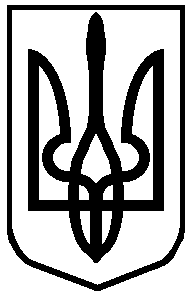 ГЛУХІВСЬКА МІСЬКА РАДА СУМСЬКОЇ ОБЛАСТІР О З П О Р Я Д Ж Е Н Н ЯМ І С Ь К О Г О   Г О Л О В И 28.01.2020                                                     м. Глухів                                  № 19-ОДПро затвердження складу колегіївідділу освіти Глухівської міської радиУ зв’язку з кадровими змінами у відділі освіти Глухівської міської ради, керуючись пунктом 20 частини четвертої статті 42 та частиною восьмою статті 59 Закону України «Про місцеве самоврядування в Україні»: 1. Затвердити склад колегії відділу освіти міської ради згідно з  додатком.2. Визнати таким, що втратило чинність розпорядження міського голови від 07.10.2018 № 188-ОД «Про затвердження складу колегії відділу освіти Глухівської міської ради» 3.Контроль за виконанням цього розпорядження покласти на заступника міського голови з питань діяльності виконавчих органів міської ради  відповідно до розподілу обов’язків.В.о.міського голови                                                             Олена ДЕМІШЕВА                                                           ЗАТВЕРДЖЕНО                                                                                                 розпорядження міського голови                                                                                                                            28.01.2020  № 198-ОДС К Л А Дколегії відділу освіти Глухівської міської радиКеруюча справами виконавчого комітету міської ради                           Олена ГАВРИЛЬЧЕНКО1.Васянович Людмила Григорівна  -начальник відділу освіти Глухівської міської ради-голова колегії2.Дячкова Валентина Григорівна    - завідуюча міським методичним кабінетом відділу освіти Глухівської міської ради – секретар колегії3.Калиновська Ірина Миколаївна    -директор Глухівської загальноосвітньої  школи     І-ІІІ ступенів № 64.Коловоротна Ірина Миколаївна   -директор інклюзивно-ресурсного центру Глухівської міської ради5.Колоша Марина Миколаївна        -головний спеціаліст відділу освіти Глухівської міської ради6.Максимова Ірина Іванівна             -завідуюча Глухівським дошкільним навчальним  закладом «Чебурашка»7.Прощенко Вікторія Вікторівна     -методист міського методичного кабінету відділу освіти Глухівської міської ради8.Рибалко Олена Миколаївна          -методист міського методичного кабінету відділу освіти Глухівської міської ради9.Самощенко Віталія Олегівна        -методист міського методичного кабінету відділу освіти Глухівської міської ради10.Сокол Валентина Федорівна         -головний спеціаліст відділу освіти Глухівської міської ради11.Ювченко Інна Володимирівна      -головний бухгалтер відділу освіти Глухівської міської ради